Tabela 2: struktura kosztówPoniższa tabela przedstawia:•	coroczny wpływ różnych rodzajów kosztów na potencjalny zwrot z inwestycji na koniec zalecanego okresu posiadania.•	znaczenie różnych kategorii kosztów.ProduktProduktNazwa funduszu:Invesco Physical Gold ETC (Instrumenty Invesco typu ETC z ekspozycją na złoto)ISIN:IE00B579F325Twórca:Invesco Physical Markets plcWłaściwy organ:Bank Centralny IrlandiiDane kontaktowe:e-mail: Invest@invesco.com, telefon: +44 020 3370 1100 lub witryna internetowa: https://etf.invesco.comNiniejsze kluczowe informacje są aktualne na 1 stycznia 2023 r.Niniejsze kluczowe informacje są aktualne na 1 stycznia 2023 r.Co to za produkt?Rodzaj:Produkt to instrument typu ETC z fizycznym pokryciem. Są to zabezpieczone certyfikaty z ograniczonym regresem.Cele:Papiery wartościowe Invesco Physical Gold P-ETC są zaprojektowane, by dać inwestorom ekspozycję na cenę spot złota w formie certyfikatów zabezpieczonych złotem kruszcowym. Walutą bazową jest dolar amerykański.Inwestor, z myślą o którym produkt został wprowadzony do obrotu:Produkt jest z myślą o inwestorach, którzy są gotowi na średnio- lub długoterminowy horyzont inwestycyjny i co najmniej pięcioletnią inwestycję. Inwestor powinien być przygotowany na podjęcie względnie wysokiego ryzyka utraty kapitału początkowego, by osiągnąć wyższą potencjalną stopę zwrotu.Termin zapadalności:Ostateczny termin zapadalności produktu to 31 grudnia 2100 r. Emitent ma prawo do jego wypowiedzenia w ograniczonej liczbie przypadków, które zostały określone w prospekcie emisyjnym.Jakie są ryzyka i możliwe korzyści?Jakie są ryzyka i możliwe korzyści?Wskaźnik ryzyka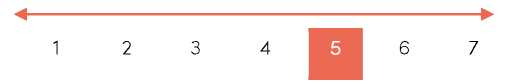 Wskaźnik ryzyka zakłada posiadanie produktu przez 5 lat. Jeżeli inwestor spienięży inwestycję na wczesnym etapie, faktyczne ryzyko może znacznie odbiegać od powyższego, a kwota uzyskana z inwestycji może być niższa.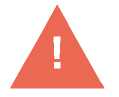 Ogólny wskaźnik ryzyka wskazuje poziom ryzyka związanego z produktem w porównaniu z innymi produktami. Pokazuje on prawdopodobieństwo utraty środków z tytułu produktu z uwagi na zachowanie rynku lub naszą niezdolność do dokonania wypłaty na rzecz inwestora.Ryzyko związane z produktem określamy na 5 w skali 1–7, co oznacza średniowysoką klasę ryzyka. Potencjalne straty z tytułu przyszłych wyników są zatem średniowysokie, a niekorzystne warunki rynkowe prawdopodobnie wpłyną na zdolność uzyskania przez inwestora dodatniej stopy zwrotu z inwestycji.Jeżeli emitent nie będzie w stanie wypłacić wskazanego zwrotu z inwestycji, do spłaty inwestorów zostanie wykorzystane złoto. Inwestorom nie będą przysługiwały żadne roszczenia w stosunku do pozostałego majątku emitenta.Informacje na temat wszelkich istotnych ryzyk znajdują się w prospekcie emisyjnym.Produkt nie obejmuje ochrony przed zachowaniem rynku w przyszłości, możliwa jest więc utrata całości lub części inwestycji.Informacje o wynikach inwestycyjnychZwrot inwestora zależy od zwrotu na certyfikatach. Ponieważ certyfikaty mają pełne pokrycie w fizycznym złocie, wyniki certyfikatów zależą od zmian ceny złota.Wskaźnikiem referencyjnym dla certyfikatu jest popołudniowa cena aukcyjna złota London Bullion Market Association. Certyfikaty mają pokrycie w fizycznym złocie, które jest kupowane w momencie emisji certyfikatów. Certyfikaty są wyceniane codziennie na podstawie odpowiadającego im prawa do złota oraz popołudniowej ceny aukcyjnej złota London Bullion Market Association, która ściśle podąża za zmianami cen złota minus koszty. W związku z tym wyniki i zmienność certyfikatów oraz wskaźnika referencyjnego są bardzo zbliżone.Gdy cena złota rośnie, wzrasta również wartość certyfikatów. Na cenę złota wpływają różne czynniki, w tym zmiany stóp procentowych, wahania kursowe, inflacja i zmiany w innych klasach aktywów, przy czym złoto jest często postrzegane jako zabezpieczenie wartości w okresach osłabienia gospodarczego. Wszystkie te czynniki będą mieć wpływ na podaż (wydobycie i odzysk) i popyt (inwestorzy, konsumenci i przemysł) na ten metal szlachetny, co z kolei wpłynie na jego cenę.Gdy cena złota spada, spada również wartość certyfikatów.Jeżeli inwestor sprzeda swoją inwestycję w okresie niekorzystnych dla złota warunków rynkowych, prawdopodobnie poniesie stratę lub uzyska bardzo niski zwrot z inwestycji. 31 grudnia 2100 r., w ostatecznym terminie zapadalności, wszelkie certyfikaty, które nie zostały wcześniej sprzedane lub wykupione, zostaną wykupione. Złoto zostanie w tym dniu sprzedane po obowiązującej cenie rynkowej, co określi cenę wykupu certyfikatów.Wskaźnik ryzyka zakłada posiadanie produktu przez 5 lat. Jeżeli inwestor spienięży inwestycję na wczesnym etapie, faktyczne ryzyko może znacznie odbiegać od powyższego, a kwota uzyskana z inwestycji może być niższa.Ogólny wskaźnik ryzyka wskazuje poziom ryzyka związanego z produktem w porównaniu z innymi produktami. Pokazuje on prawdopodobieństwo utraty środków z tytułu produktu z uwagi na zachowanie rynku lub naszą niezdolność do dokonania wypłaty na rzecz inwestora.Ryzyko związane z produktem określamy na 5 w skali 1–7, co oznacza średniowysoką klasę ryzyka. Potencjalne straty z tytułu przyszłych wyników są zatem średniowysokie, a niekorzystne warunki rynkowe prawdopodobnie wpłyną na zdolność uzyskania przez inwestora dodatniej stopy zwrotu z inwestycji.Jeżeli emitent nie będzie w stanie wypłacić wskazanego zwrotu z inwestycji, do spłaty inwestorów zostanie wykorzystane złoto. Inwestorom nie będą przysługiwały żadne roszczenia w stosunku do pozostałego majątku emitenta.Informacje na temat wszelkich istotnych ryzyk znajdują się w prospekcie emisyjnym.Produkt nie obejmuje ochrony przed zachowaniem rynku w przyszłości, możliwa jest więc utrata całości lub części inwestycji.Informacje o wynikach inwestycyjnychZwrot inwestora zależy od zwrotu na certyfikatach. Ponieważ certyfikaty mają pełne pokrycie w fizycznym złocie, wyniki certyfikatów zależą od zmian ceny złota.Wskaźnikiem referencyjnym dla certyfikatu jest popołudniowa cena aukcyjna złota London Bullion Market Association. Certyfikaty mają pokrycie w fizycznym złocie, które jest kupowane w momencie emisji certyfikatów. Certyfikaty są wyceniane codziennie na podstawie odpowiadającego im prawa do złota oraz popołudniowej ceny aukcyjnej złota London Bullion Market Association, która ściśle podąża za zmianami cen złota minus koszty. W związku z tym wyniki i zmienność certyfikatów oraz wskaźnika referencyjnego są bardzo zbliżone.Gdy cena złota rośnie, wzrasta również wartość certyfikatów. Na cenę złota wpływają różne czynniki, w tym zmiany stóp procentowych, wahania kursowe, inflacja i zmiany w innych klasach aktywów, przy czym złoto jest często postrzegane jako zabezpieczenie wartości w okresach osłabienia gospodarczego. Wszystkie te czynniki będą mieć wpływ na podaż (wydobycie i odzysk) i popyt (inwestorzy, konsumenci i przemysł) na ten metal szlachetny, co z kolei wpłynie na jego cenę.Gdy cena złota spada, spada również wartość certyfikatów.Jeżeli inwestor sprzeda swoją inwestycję w okresie niekorzystnych dla złota warunków rynkowych, prawdopodobnie poniesie stratę lub uzyska bardzo niski zwrot z inwestycji. 31 grudnia 2100 r., w ostatecznym terminie zapadalności, wszelkie certyfikaty, które nie zostały wcześniej sprzedane lub wykupione, zostaną wykupione. Złoto zostanie w tym dniu sprzedane po obowiązującej cenie rynkowej, co określi cenę wykupu certyfikatów.Co się stanie, jeśli Invesco Physical Markets PLC nie ma możliwości wypłaty?Inwestor może ponieść stratę finansową, jeżeli twórca lub powiernik, tzn. JPMorgan Chase Bank, N.A., nie wypełnią wobec niego zobowiązań.Produkt nie jest objęty programem odszkodowawczym ani gwarancyjnym, w ramach którego strata inwestora zostałaby w całości lub w części zrekompensowana.Jakie są koszty?Jakie są koszty?Wskaźnik obniżenia rentowności (ang. Reduction in Yield, „RIY”) pokazuje, jaki wpływ będą miały całkowite koszty ponoszone przez inwestora na potencjalny zwrot z inwestycji. Całkowite koszty obejmują koszty jednorazowe, ponoszone stale i dodatkowe. Wskazane poniżej kwoty stanowią skumulowane koszty samego produktu dla trzech różnych okresów posiadania. Obejmują one potencjalne kary za wyjście z inwestycji przed terminem.Podane są dla zakładanej wysokości inwestycji 10 000 USD. Są to dane szacunkowe, które mogą ulec zmianie w przyszłości.Wskaźnik obniżenia rentowności (ang. Reduction in Yield, „RIY”) pokazuje, jaki wpływ będą miały całkowite koszty ponoszone przez inwestora na potencjalny zwrot z inwestycji. Całkowite koszty obejmują koszty jednorazowe, ponoszone stale i dodatkowe. Wskazane poniżej kwoty stanowią skumulowane koszty samego produktu dla trzech różnych okresów posiadania. Obejmują one potencjalne kary za wyjście z inwestycji przed terminem.Podane są dla zakładanej wysokości inwestycji 10 000 USD. Są to dane szacunkowe, które mogą ulec zmianie w przyszłości.Tabela 1: koszty w czasieOsoba sprzedająca inwestorowi niniejszy produkt lub doradzająca mu w jego zakresie może obciążyć go dodatkowymi kosztami. Poinformuje go ona wówczas o takich kosztach oraz wskaże wpływ wszystkich kosztów na inwestycję w czasie.Scenariusze inwestycyjne (10 000 USD)Spieniężenie po 1 rokuSpieniężenie po połowie zalecanego okresu 5 lat (po 3 latach)Spieniężenie po zalecanym okresie 5 latCałkowite koszty12,25 USD39,85 USD71,98 USDWpływ na rentowność (RIY) rocznie0,12%0,12%0,12%Koszty jednorazoweKoszty wejścia0,00%Wpływ kosztów ponoszonych przy rozpoczęciu inwestycji. To maksymalna kwota ponoszona przez inwestora, która w rzeczywistości może być niższa.Koszty wyjścia0,00%Wpływ kosztów wyjścia z inwestycji w terminie zapadalności.Koszty powtarzające sięKoszty transakcji portfelowych0,00%Wpływ kosztów kupna i sprzedaży inwestycji bazowych do celów produktu.Pozostałe koszty ponoszone stale0,12%Wpływ kosztów potrącanych przez nas co roku za zarządzanie inwestycją.Opłata za wyniki0,00%Opłata za wyniki nie ma zastosowania do tego produktu.Koszty dodatkoweWynagrodzenie dodatkowe0,00%Wynagrodzenie dodatkowe nie ma zastosowania do tego produktu.Ile czasu powinienem posiadać produkt i czy mogę wcześniej wypłacić pieniądze?Ta klasa akcji nie posiada wymaganego minimalnego okresu posiadania, jakkolwiek wybraliśmy 5 lat jako zalecany okres posiadania, ponieważ inwestuje się w nią długoterminowo. Inwestor powinien być zatem przygotowany na co najmniej pięcioletnią inwestycję.Inwestor może sprzedać swoje akcje w ramach tej klasy podczas tego okresu z zastrzeżeniem spełnienia pewnych kryteriów określonych w prospekcie emisyjnym lub posiadać swoją inwestycję dłużej. Jeżeli inwestor sprzeda część lub całość swojej inwestycji przed upływem 5 lat, osiągnięcie celów dotyczących tej klasy akcji będzie mniej prawdopodobne, nie będzie się to jednak wiązać z żadnymi dodatkowymi kosztami.Jak mogę złożyć skargę?Wszelkie skargi i reklamacje dotyczące produktu lub postępowania jego twórcy lub osoby doradzającej w zakresie produktu lub sprzedającej go inwestor może zgłosić w jeden z następujących trzech sposobów:(1)	telefonicznie na numer: +44 020 3370 1100; zarejestrujemy wówczas zgłoszenie i wyjaśnimy, jakie kroki należy podjąć.(2)	za pomocą poczty elektronicznej na adres Legaletf@invesco.com(3)	pocztą na adres korespondencyjny: ETF Legal Department, Invesco, Portman Square House, 43-45 Portman Square, London W1H 6LY, UK (Wielka Brytania).Inne istotne informacjeInformacje dodatkowe: Jesteśmy zobowiązani do dostarczania inwestorowi informacji dodatkowych, takich jak prospekt emisyjny, najnowszy raport roczny i późniejsze raporty okresowe. Te dokumenty i inne praktyczne informacje są dostępne bezpłatnie pod adresem etf.invesco.com (proszę wybrać swój kraj i przejść do Biblioteki).Wyniki historyczne: Wyniki historyczne tej klasy akcji obejmujące okres od wprowadzenia ich do obrotu, nie więcej jednak niż za ostatnie 10 lat, można przeglądać w naszej witrynie internetowej pod adresem https://www.invesco.com/emea/en/priips.html.Historyczne scenariusze wyników: Historyczne scenariusze wyników tej klasy akcji za ostatnie 12 miesięcy można przeglądać w naszej witrynie internetowej pod adresem https://www.invesco.com/emea/en/priips.html.